Конспектвнеурочного занятия  в 7А классе в рамкахВсероссийской  акции «Доброслово»Разработано внеурочное занятие Банновой И.П., учителем русского языка и литературы, классным руководителем 7А класса МБОУ СОШ № 55 г. ИжевскаЦель: донести  до сознания  обучающихся значимость слова в жизни человека, показать  влияние  слова  на эмоциональное состояние людей. Задачи:Подвести обучающихся к осмыслению нравственных  понятий «добро», «доброта», «доброе слово». Развивать личностные  качества обучающихся, направленные на  формирование  сознательного , уважительного и доброжелательного отношения к другому человеку. Развивать адекватную оценочную деятельность, направленную на анализ собственного поведения и поступков окружающих людей. Формировать коммуникативные компетенции в общении и сотрудничестве со сверстниками.Здравствуйте, ребята! Я рада приветствовать вас на очередном  внеурочном занятии. Сегодня мы поработаем в группах, их у нас 5 (пять). Давайте вспомним правила работы в группах, чтобы наше занятие прошло слаженно, с пользой для каждого. (Дети озвучивают правила, выбираем самые значимые)Правила работы в группах. Слушай, что говорят другие.Делай выводы об услышанном, задавай вопросы.Говори спокойно, ясно, только по существу.Анализируй свою деятельность, вовремя корректируй недостатки.Активно помогай товарищам.Тема на доске не записана. Я уверена, что вы сможете её определить, когда поработаете с высказываниями известных мыслителей, писателей, выдающихся исторических лиц. 1 этап работы групп Возьмите Инструкцию № 1, прочитайте, выясните, все ли понятно. Задайте вопросы учителю. Инструкция № 1Прочитайте вдумчиво, не торопясь, высказывание известного деятеля (писателя, поэта, мыслителя).Обсудите в группе, какой смысл вложен в данное изречение.Сформулируйте ответ. Воспользуйтесь подсказками для построения ответа.«Автор высказывания говорит нам о том, что …….»«Смысл высказывания (озвучить само изречение) заключается в следующем: …….»«В высказывании (озвучить) говорится о том, что……»Выберите члена команды для выразительного прочтения высказывания.Определите участника группы для озвучивания вашей интерпретации прочитанного суждения. Дети приступают к работе с высказываниями. Группа № 1Группа № 2Группа № 3Группа № 4Группа № 5Осуществляется опрос групп. Выслушиваются ответы всех групп  первой по пятую. Дети оценивают ответы друг друга  (согласны с мнением одноклассников, не согласны, почему?  Делается корректировка ответа членами выступающей группы, членами других групп или самим учителем.) Вывод: Конечно, вы правы! Слово в жизни человека играет важную роль.  Сегодня к нам пришло более глубокое понимание того, что слово имеет  огромную силу. Сказанное слово вызывает в каждом из нас определенные чувства, мысли, желания. Вы, несомненно, замечали, как наше настроение и в целом состояние зависит от того, какие именно слова произносятся рядом с нами. 2 этап работы в группахРебята! Я предлагаю вам поработать над следующими мудрымиизречениями. Возьмите Инструкцию № 2. Капитан команды (группы) ознакомит с нею всех участников группы. Инструкция № 2Соберите высказывание.Определите его жанр.Объясните смысл прочитанного.Сформулируйте тему нашего занятия.Группа № 1Группа № 2Группа № 3Группа № 4Группа № 5 	Работа  с пословицами. Дети объясняют смысл пословиц. Корректируют ответы одноклассников. Делают выводы.Учитель: Мудрецы подсказали нам, что слово  наделено  чудодейственной силой. А что мы узнали о слове из пословиц? Сформулируйте тему занятия. Варианты ответов детей, от каждой группы по одной теме.Запись темы занятия на доске: Доброе слово живет рядом с нами.Учитель: Запишите, пожалуйста, вопросы, на которые каждый из вас  хотел бы получить ответ, на сегодняшнем занятии. Я хочу узнать, что ………Я хочу понять, что…….Я хочу научиться………….Ответы детей, запись на индивидуальных листочках. Давайте  докажем, что доброе слово действительно сопровождает нас всю жизнь и по-настоящему делает каждого из нас  счастливыми, умными, прекрасными людьми. И начнем мы с притчи. Притча – короткий рассказ в иносказательной форме, заключающий в себе нравственное поучение (мораль).Притча о Добре и ЗлеОднажды мудрец собрал своих учеников и показал им обычный лист бумаги, где нарисовал маленькую чёрную точку. (Учитель показывает всем ребятам белый лист с черной точкой)Он  спросил их: «Что вы видите?»Все хором ответили: «Чёрную точку!» Ответ был неверным. Мудрец сказал: «А разве вы не видите этот белый лист бумаги – он так огромен, больше, чем эта черная точка!»Мораль не зачитывается, дается возможность самим детям подойти к пониманию нравственного поучения.  Что хотел сказать мудрец? Какова мораль притчи?Ответы детей. Корректировка суждений, высказываний. Зачитывание нравственного поучения. 	Давайте попробуем проверить это на себе! Проведем с вами в группах упражнение «Доброе слово». Необходимо сказать своему однокласснику, сидящему рядом, что-то доброе. 	Чтобы не обидеть своего соседа, давайте определим правила для каждого из нас.Запись правил на доске. Выбор делается совместно с учителем. Озвучивание правил.Правила работы Говорить добрые слова  искренне, всей душой.Ни в коем случае нельзя шептаться за спиной других.Можно начать следующими предложениямиМне нравится в тебе ………………….Мне нравится, что ты ………………….Я одобряю тебя за то, что ………………..Я желаю тебе …………………………….Меня радует, что ты ………………….Обмен мнений. Получилось сказать добрые слова? Легко ли говоритьдобрые слова? Понравилось ли вам такое упражнение? К какому основному жизненному выводу вы пришли, произнося добрые слова. Ответы детей. Корректировка мнений, высказываний. Вывод: Добрые слова живут рядом. Только надо начать говорить их друг другу. И тогда для всех нас откроется другой мир: мир доброты, внимания, взаимной поддержки. Ведь это так просто – сказать доброе слово!	В заключение мы дадим друг  другу «Добрый совет».  Напомню, совет должен быть тактичным, ни в коем случае не обижать собеседника. Вы можете выбрать человека, которому  хотите пожелать что-то доброе. Добрый совет сопроводите своим рисунком. Человеку будет еще приятнее получить в подарок и ваш рисунок, передающий ваше доброе отношение к человеку. Озвучивание доброго совета. Показ рисунка и его обоснование. Спасибо всем за работу! Будьте всегда добрыми и счастливыми!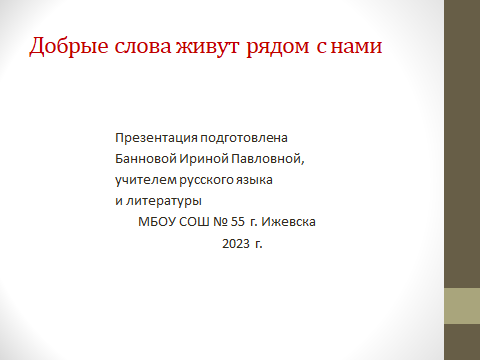 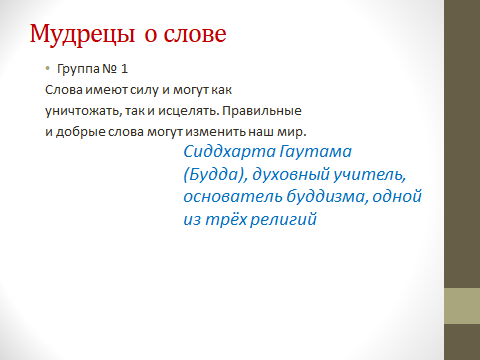 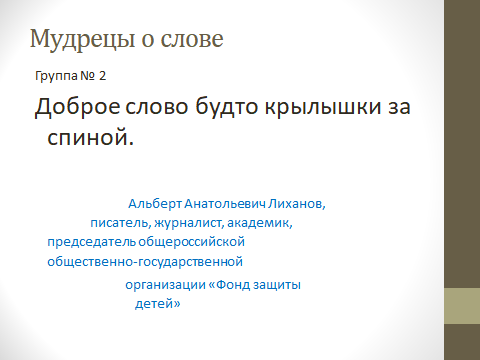 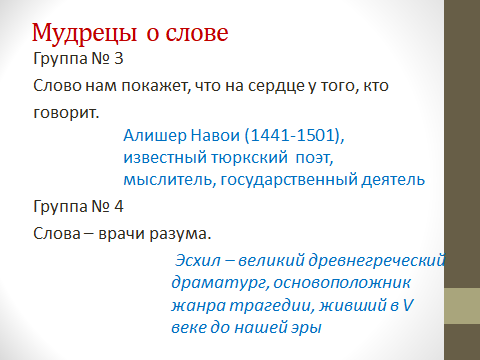 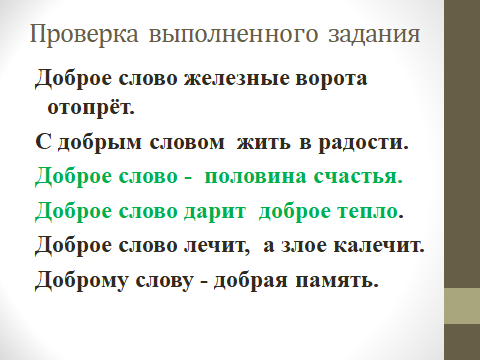 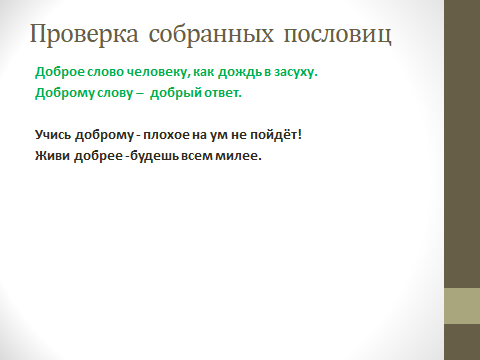 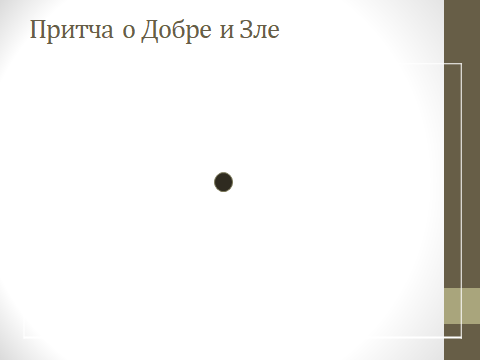 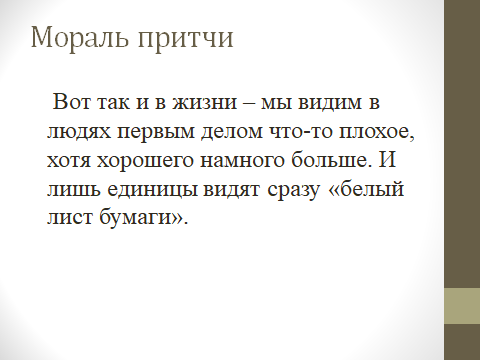 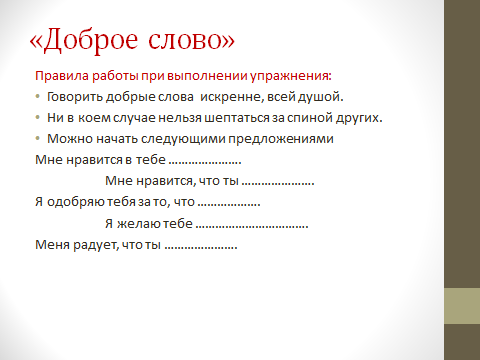 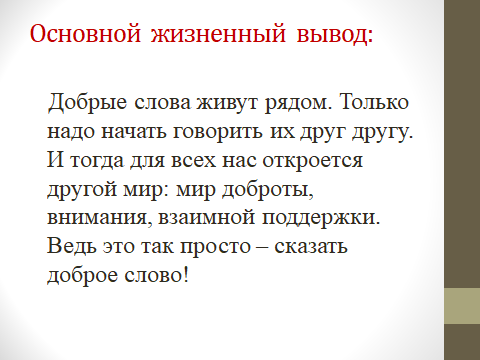 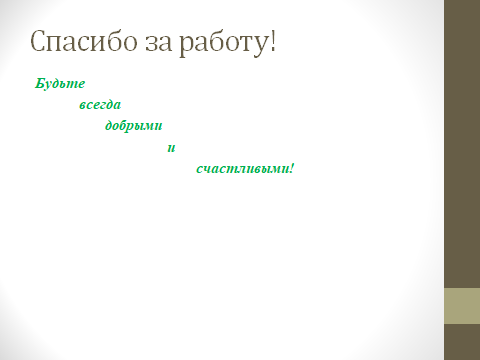 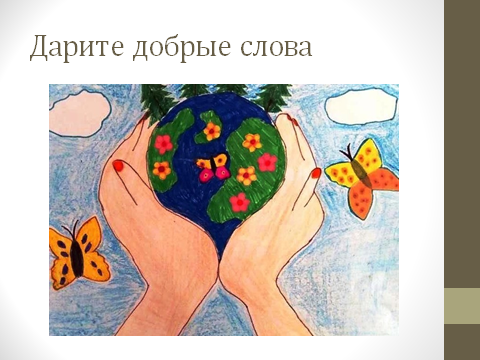 Слова имеют силу и могут как уничтожать, так и исцелять. Правильные и добрые слова могут изменить наш мир.                                            Сиддхарта Гаутама (Будда), духовный учитель,                                                  основатель буддизма, одной из трёх религий,                                                            царевич  ГаутамаДоброе слово будто крылышки за спиной.                                            Альберт Анатольевич Лиханов, писатель,                                             журналист, академик, председатель                                              общероссийской общественно-государственной                                                               организации «Фонд защиты детей»Слово нам покажет, что на сердце у того, кто говорит.                                             Алишер Навои (1441-1501), известный тюркский                                             поэт, мыслитель, государственный деятель                                               тимуридского Хорасана                   Слова – врачи разума.                                                Эсхил – великий древнегреческий драматург,                                                  основоположник   жанра трагедии, живший в V                                               веке до нашей эры                   Слово подобно мешку: оно принимает форму того, что в него вкладывают.                                              Альфред Капю (1858-1922), французский                                                                                                     журналист, драматург, член Французской                                             академии                               Доброе словожелезные ворота отопрёт.С добрым словом жить в радости.Доброе слово - половина счастья.Доброе слово дарит доброе тепло. Доброе слово лечит, а злое калечит.Доброму слову -добрая память.Доброе слово человеку, как дождь в засуху.Доброму слову – добрый ответ.Учись доброму -плохое на ум не пойдёт!Живи добрее -будешь всем милее.Вот так и в жизни – мы видим в людях первым делом что-то плохое, хотя хорошего намного больше. И лишь единицы видят сразу «белый лист бумаги».